รายงานเชิงวิเคราะห์และถอดบทเรียน การดำเนินงานด้านความปลอดภัยห้องปฏิบัติการ1. ข้อมูลเบื้องต้นและสถานภาพปัจจุบันของห้องปฏิบัติการที่ผ่านการคัดเลือกเพื่อเข้าร่วมกิจกรรมการพัฒนาความปลอดภัยห้องปฏิบัติการ1.1 ข้อมูลเบื้องต้นและสถานภาพปัจจุบันของแต่ละห้องปฏิบัติการชื่อห้อง:  หน่วยปฏิบัติการวิจัยกลาง (เลขทะเบียน 2-0100-0047-1) สังกัด:  คณะสหเวชศาสตร์ มหาวิทยาลัยนเรศวรประเภทห้องปฏิบัติการ:  วิทยาศาสตร์สุขภาพลักษณะการดำเนินงาน:  วิจัยที่ตั้งของห้องปฏิบัติการ:      เลขที่ห้อง 1625 ชั้น 6 อาคารบริหารและบริการ คณะสหเวชศาสตร์ มหาวิทยาลัยนเรศวรคะแนนของห้องปฏิบัติการตามองค์ประกอบตารางที่ 1 คะแนนของห้องปฏิบัติการตามองค์ประกอบ (ณ เดือนมีนาคม 2564)รูปที่ 1 คะแนนของห้องปฏิบัติการตามองค์ประกอบ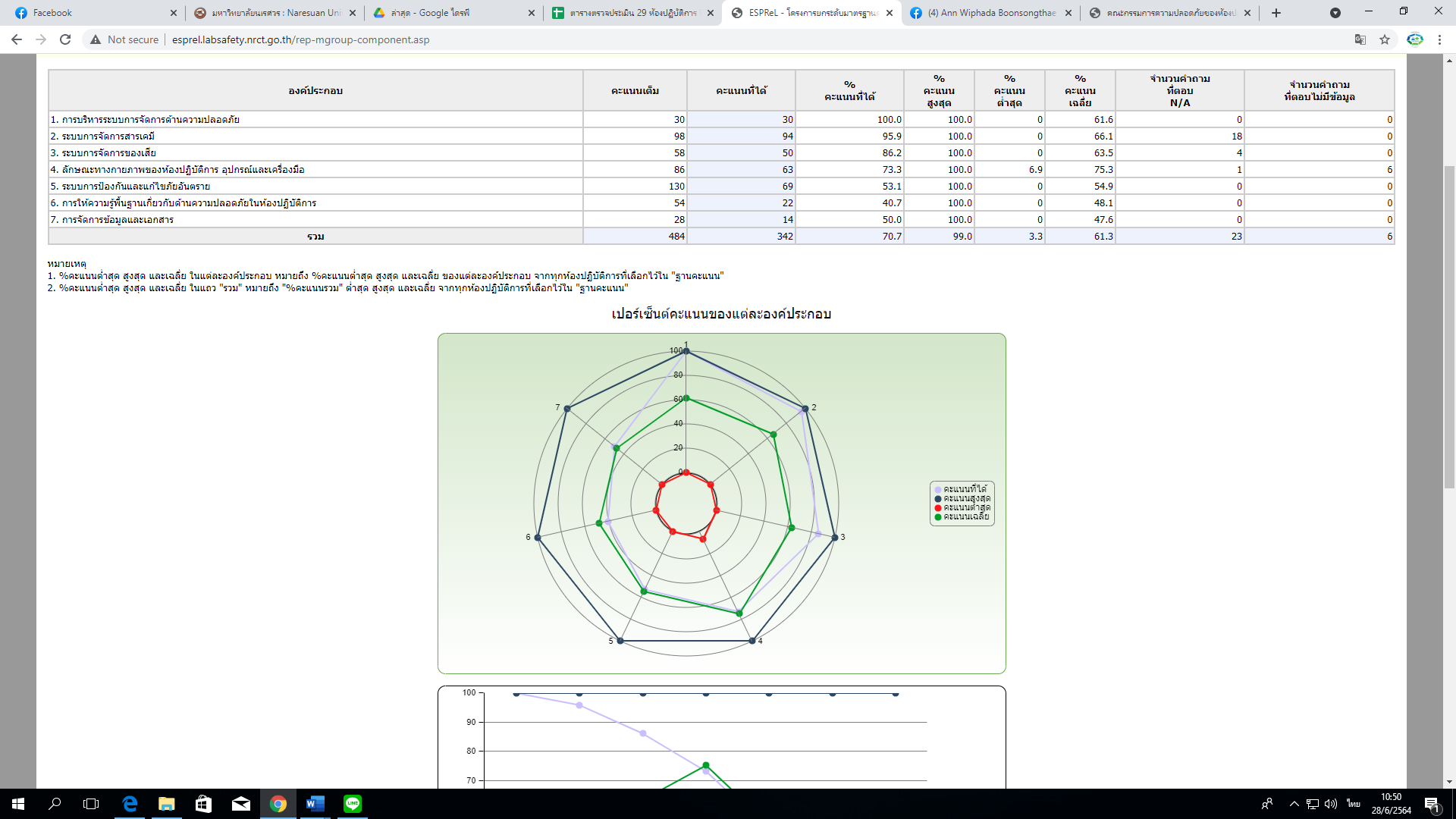 จุดแข็ง-จุดอ่อนจากผลคะแนนของห้องปฏิบัติการตามองค์ประกอบ พบว่า จุดแข็ง คือองค์ประกอบที่ 1 ระบบการบริหารจัดการด้านความปลอดภัย ได้คะแนน 100.0 % และองค์ประกอบที่ 2 ระบบการจัดการ สารเคมี ได้คะแนน 95.9 % ตามลำดับ จุดอ่อน คือ องค์ประกอบที่ 5 ระบบการป้องกันและแก้ไข ภัยอันตราย ได้คะแนน 56.2%  องค์ประกอบที่ 6 การให้ความรู้พื้นฐานเกี่ยวกับด้านความปลอดภัยในห้องปฏิบัติการ ได้คะแนน 40.7 % และ องค์ประกอบที่ 7 การจัดการข้อมูลและเอกสาร ได้คะแนน 50.0 % รูปห้องปฏิบัติการ (ก่อนเข้าร่วมกิจกรรมการพัฒนาความปลอดภัยห้องปฏิบัติการ)              รูปก่อนดำเนินงาน							รูปหลังดำเนินงาน	9) แผนการพัฒนาความปลอดภัยห้องปฏิบัติการ (ตามเอกสารแนบ ก และ ข)การจัดลำดับความสำคัญของกิจกรรมที่ใช้ในการยกระดับความปลอดภัยของห้องปฏิบัติการหมายเหตุ : ให้ห้องปฏิบัติการ จัดลำดับความสำคัญและความเป็นไปได้ในการพัฒนาความปลอดภัยของห้องปฏิบัติการในด้านต่าง ๆ เรียงลำดับจากผลกิจกรรมที่มีผลกระทบสูงไปต่ำแผนการพัฒนายกระดับความปลอดภัยห้องปฏิบัติการการนำมาตรฐานความปลอดภัยห้องปฏิบัติการไปใช้ประโยชน์ในห้องปฏิบัติการห้องปฏิบัติการได้มีการดำเนินงานต่าง ๆ ดังนี้หมายเหตุ : ให้แนบเอกสารที่เกี่ยวข้อง (ถ้ามี)องค์ประกอบคะแนนเต็มคะแนนที่ได้%
คะแนนที่ได้1. การบริหารระบบการจัดการด้านความปลอดภัย3030100.02. ระบบการจัดการสารเคมี989495.93. ระบบการจัดการของเสีย 595084.84. ลักษณะทางกายภาพของห้องปฏิบัติการ อุปกรณ์และเครื่องมือ 866373.35. ระบบการป้องกันและแก้ไขภัยอันตราย 1307356.26. การให้ความรู้พื้นฐานเกี่ยวกับด้านความปลอดภัยในห้องปฏิบัติการ542440.77. การจัดการข้อมูลและเอกสาร281450.0รวม48534871.8กิจกรรมที่สามารถทำได้ภายใน 3  เดือนกิจกรรมที่สามารถทำได้ภายหลัง 3  เดือนมีผลกระทบสูง2.ระบบการจัดการสารเคมีมีผลกระทบสูง1.ดำเนินการปรับปรุงรายงานแสดงความเคลื่อนไหวของสารเคมี การบันทึกข้อมูลการนำเข้า จ่ายออก และปรับปรุงข้อมูลให้เป็นปัจจุบันสม่ำเสมอทุกเดือน1.ดำเนินการรวบรวมข้อมูล และจัดทำแนวปฏิบัติในการจัดการสารที่ไม่ใช้แล้ว ไปใช้ในการบริหารจัดการความเสี่ยง และการแบ่งปันสารเคมีมีผลกระทบสูง2.มีแนวปฏิบัติในการจัดการสารเคมีที่ไม่ใช้แล้ว ตามข้อ 2.1.33.ระบบการจัดการของเสีย1.จัดทำบันทึกข้อมูล และรายงานข้อมูลของเสียที่กำจัดทิ้ง1.มีการใช้ประโยชน์จากข้อมูลของเสียเพื่อการบริหารจัดการ ด้านการประเมินความเสี่ยง เช่น การประเมินความเสี่ยงของของเสียที่มีความเสี่ยงสูงอันดับที่1-3 มาจัดทำแนวปฏิบัติในการทำงานกับของเสียฯ และสื่อสารให้ผู้ใช้ทราบทั่วกันมีผลกระทบต่ำ2.มีการประเมินความเสี่ยงของของเสียและจัดทำแนวปฏิบัติในการลดของเสียที่เกิดขึ้นมีผลกระทบต่ำ3.มีการลดของเสียที่เกิดขึ้น4.ลักษณะทางกายภาพของห้องปฏิบัติการ อุปกรณ์และเครื่องมือ1.จัดทำผังห้องปฎิบัติการแสดงอุปกรณ์ เครื่องมือต่างๆ และเส้นทางหนีฉุกเฉิน 2.ดำเนินการจัดทำแผนการตรวจสอบสภาพของโครงสร้างอาคารอย่างสม่ำเสมอ โดยผู้เชี่ยวชาญ3.จัดทำแผนการตรวจสอบดูแลและบำรุงรักษาระบบไฟฟ้าอย่างสม่ำเสมอ4.จัดทำแผนการตรวจสอบดูแลและบำรุงรักษาระบบฉุกเฉินและระบบติดต่อสื่อสารอย่างสม่ำเสมอ6.จัดทำแผนการตรวจสอบดูแลระบบระบายอากาศ7.จัดหา ป้ายบอกทางหนีไฟ ทางออกฉุกเฉิน ที่ได้มาตรฐาน5.การป้องกันและแก้ไขภัยอันตราย1.จัดหาอุปกรณ์ความปลอดภัยส่วนบุคคล ที่เหมาะสมและเพียงพอ1.จัดทำแผนการการประเมินความเสี่ยงที่อาจเกิดขึ้นในห้องปฎิบัติการ2.กำหนดระเบียบ/ข้อปฏิบัติ ต่างๆ เพื่อความปลอดภัยในห้องปฏิบัติการ2.จัดทำแผนการป้องกันแก้ไขอันตรายหรือความเสี่ยงที่อาจจะเกิดขึ้น3.จัดทำระบบการบันทึก/ผลการตรวจสอบ พื้นที่/เครื่องมือ อุปกรณ์พร้อมตอบโต้ภาวะฉุกเฉิน3.จัดทำแผนป้องกันภาวะฉุกเฉิน4.จัดทำระเบียบ/ข้อปฏิบัติเพื่อความปลอดภัยสำหรับผู้เข้าเยี่ยมชมห้องปฏิบัติการ4.จัดทำเป็นรายงานผลการประเมินความเสี่ยงในระดับบุคคล โครงการ และระดับห้องปฏิบัติการ และการนำข้อมูลการรายงานการบริหารความเสี่ยงไปใช้ประโยชน์ รายงานในที่ประชุมคณะกรรมการฯ1.การบริหารระบบการจัดการด้านความปลอดภัย1.จัดทำนโยบายและแผนด้านความปลอดภัยระดับห้องปฏิบัติการ1.จัดทำแบบรายงานผลการฝึกอบรม/การได้รับความรู้ของผู้บริหาร2.จัดทำโครงสร้างการบริหารจัดการด้านความปลอดภัยในระดับห้องปฏิบัติการ2.จัดทำแบบรายงานผลการฝึกอบรม/การได้รับความรู้ของหัวหน้าห้องปฏิบัติการ3.กำหนดผู้รับผิดชอบดูแลด้านความปลอดภัย ทั้ง 7 องค์ประกอบ3.จัดทำแบบรายงานผลการฝึกอบรม/การได้รับความรู้ของผู้ปฏิบัติงาน4.จัดทำแบบรายงานผลการฝึกอบรม/การได้รับความรู้ของพนักงาทำความสะอาด6.การให้ความรู้พื้นฐาน1.จัดทำแผนการความรู้พื้นฐานด้านความปลอดภัยแก่ผู้บริหาร1.จัดทำแบบรายงานผลการฝึกอบรม/การได้รับความรู้ของผู้บริหาร2.จัดทำแผนการความรู้พื้นฐานด้านความปลอดภัยแก่หัวหน้าห้องปฏิบัติการ2.จัดทำแบบรายงานผลการฝึกอบรม/การได้รับความรู้ของหัวหน้าห้องปฏิบัติการ3.จัดทำแผนการความรู้พื้นฐานด้านความปลอดภัยแก่ผู้ปฎิบัติงาน3.จัดทำแบบรายงานผลการฝึกอบรม/การได้รับความรู้ของผู้ปฏิบัติงาน4.จัดทำแผนการความรู้พื้นฐานด้านความปลอดภัยแก่พนักงานทำความสะอาด4.จัดทำแบบรายงานผลการฝึกอบรม/การได้รับความรู้ของพนักงาทำความสะอาด7.การจัดการข้อมูลและเอกสาร1.จัดทำระเบียบและข้อกำหนดความปลอดภัยของห้องปฏิบัติการ1.จัดทำข้อกำหนด/แนวปฏิบัติในการจัดการข้อมูลและเอกสาร2.จัดทำระบบการรายงานอุบัติเหตุในห้องปฏิบัติการ2.จัดทำ จัดเก็บ เอกสาร รายงานการตรวจประเมิน3.จัดทำเอกสารความรู้เกี่ยวกับความปลอดภัยอยู่ในห้องปฏิบัติการ3.จัดทำ จัดเก็บเอกสาร ข้อมูลการบำรุงรักษาองค์ประกอบทางกายภาพ อุปกรณ์ และเครื่องมือ4.จัดทำระบบการบันทึกการควบคุมเอกสารนิยาม"มีผลกระทบสูง"หมายถึง  กิจกรรมที่มีความสำคัญมากเนื่องจากมีผลกระทบในระดับสูงต่อความปลอดภัยของห้องปฏิบัติการ"มีผลกระทบต่ำ"หมายถึง  กิจกรรมที่มีความสำคัญเนื่องจากมีผลกระทบในระดับต่ำต่อความปลอดภัยของห้องปฏิบัติการชื่อห้องปฏิบัติการ หน่วยปฏิบัติการวิจัยกลาง (เลขทะเบียน 2-0100-0047-1)สังกัด คณะสหเวชศาสตร์ มหาวิทยาลัยนเรศวรผู้รับผิดชอบทำแผน นางสาวสุวดี มีมาก องค์ประกอบความปลอดภัยวัตถุประสงค์กระบวน/กิจกรรมผลลัพธ์/ผลผลิตที่ได้เป็นรูปธรรมระยะเวลาระยะเวลาผู้รับผิดชอบองค์ประกอบความปลอดภัยวัตถุประสงค์กระบวน/กิจกรรมผลลัพธ์/ผลผลิตที่ได้เป็นรูปธรรมภายใน 3 เดือนภายหลัง 3  เดือนผู้รับผิดชอบ1.การบริหารระบบการจัดการด้านความปลอดภัยมีการบริหารระบบการจัดการด้านความปลอดภัยจัดทำนโยบายด้าน ความปลอดภัย ระดับ ห้องปฏิบัติการได้นโยบายด้านความปลอดภัย ระดับห้องปฏิบัติการ/คณะกรรมการห้องปฏิบัติการฯ4.ลักษณะทางกายภาพของห้องปฏิบัติการ อุปกรณ์และเครื่องมือมีลักษณะทางกายภาพของห้องปฏิบัติการ อุปกรณ์และเครื่องมือที่ถูกต้องตามหลักความปลอดภัยปรับปรุงโครงสร้าง ภายใน ห้องปฏิบัติการ เพื่อให้เกิดความ ปลอดภัยต่อผู้ ปฏิบัติการ ได้ผังที่ตั้งลักษณะทางเดิน แสดงตำแหน่งและเส้นทางหนีไฟและตำแหน่งที่ตั้งอุปกรณ์ฉุกเฉิน/อ.สุรางค์รัตน์  พันแสงอาจารย์กานต์  แย้มพงษ์นางสาวสมเพียร  ฟักทอง2.ระบบการจัดการสารเคมีมีระบบการจัดการสารเคมีจัดทำระบบการจัดการสารเคมีได้แนวปฏิบัติในการจัดการ สารเคมีที่ไม่ใช้แล้ว การแบ่งปันสารเคมี และจัดทำข้อมูล SDS /อ.สุรางค์รัตน์  พันแสงอาจารย์กานต์  แย้มพงษ์นางสาวสมเพียร  ฟักทอง3.ระบบการจัดการของเสียมีระบบการจัดการของเสียจัดทำมาตรการใน การลดการเกิด ของเสียใน ห้องปฏิบัติการได้แนวปฏิบัติตามมาตรการใน การลดการเกิดของเสียใน ห้องปฏิบัติการ และมีแนวปฏิบัติในการ กำจัดของเสีย/อ.สุรางค์รัตน์  พันแสงอาจารย์กานต์  แย้มพงษ์นางสาวสมเพียร  ฟักทอง5.การป้องกันและแก้ไขภัยอันตรายมีการป้องกันและแก้ไขภัยอันตรายจัดทำแผนการเตรียมความพร้อม/ตอบโต้ภาวะฉุกเฉินได้แผนป้องกันภาวะฉุกเฉินอุปกรณ์พร้อมตอบโต้ภาวะฉุกเฉิน/อ.สุรางค์รัตน์  พันแสงอาจารย์กานต์  แย้มพงษ์นางสาวสมเพียร  ฟักทอง7.การจัดการข้อมูลและเอกสารมีการจัดการข้อมูลและเอกสารดำเนินการจัดการ ข้อมูลเอกสาร อย่างเป็นระบบ1.ได้คู่มือการปฏิบัติงาน (SOP) ของการจัดระบบและควบคุม เอกสาร2.มีรายงานอุบัติเหตุ จัดเก็บเป็นระบบ/อ.สุรางค์รัตน์  พันแสงอาจารย์กานต์  แย้มพงษ์นางสาวสมเพียร  ฟักทอง6.การให้ความรู้พื้นฐานมีการให้ความรู้พื้นฐานจัดทำแผนและดำเนินกิจกรรมให้ ความรู้พื้นฐาน ด้านความปลอดภัยแก่ผู้บริหาร หัวหน้าห้องปฏิบัติการ และผู้ปฏิบัติงานได้คู่มือการให้ความรู้แก่ผู้เยี่ยมชมฯผู้บริหาร หัวหน้าห้องปฏิบัติการ ผู้ปฏิบัติงาน แม่บ้าน และผู้เยี่ยมชม ได้รับความรู้ด้านความปลอดภัยก่อนเข้าห้องปฏิบัติการ และดำเนินการอย่างสม่ำเสมอ เป็นประจำ/อ.สุรางค์รัตน์  พันแสงอาจารย์กานต์  แย้มพงษ์นางสาวสมเพียร  ฟักทองหมายเหตุ : ให้ห้องปฏิบัติการ จัดลำดับความสำคัญของกิจกรรมที่ใช้ในการยกระดับ จากมากไปหาน้อย- ตัวอย่าง -แบบฟอ์ม ขการดำเนินงานการดำเนินงานรายละเอียดการผลิตสินค้าได้นำมาตรฐานความปลอดภัยไปใช้ในการผลิตสินค้า และบริการ เพื่อให้สินค้าที่ผลิตมีคุณภาพ และระหว่างผลิดสินค้า เกิดความปลอดภัยทั้งในระดับบุคคล ระดับโครงการ และระดับห้องปฏิบัติการ นวัตกรรมได้นำมาตรฐานความปลอดภัยไปใช้ในการสร้างนวัตกรรม .................. สิ่งประดิษฐ์ได้นำมาตรฐานความปลอดภัยไปใช้ในการสร้างสิ่งประดิษฐ์................. และมีการทวนสอบ ประเมินความเสี่ยง เพื่อให้สิ่งประดิษฐ์มีคุณภาพ และปลอดภัยการวิเคราะห์ทดสอบได้นำมาตรฐานความปลอดภัยไปใช้ในการประเมินความเสี่ยงทั้งระดับบุคคล โครงการ และระดับห้องปฏิบัติการอื่นๆได้นำมาตรฐานความปลอดภัยไปใช้ในการเรียนการสอนและการวิจัย โดยบรรจุในหลักสูตรต่างๆ ที่มีการใช้ห้องปฏิบัติการ ของคณะ/หน่วยงาน  และมีการนำไปบรรจุในแผนปฏิบัติการประจำปี